Press releaseAllschwil, September 28, 2021Requirements for operating electrical installations in ambient temperatures over 70°C or at altitudes higher than 6,500 feet differ from the requirements for standard installations due to the different climate conditions. Yet, it is precisely in areas with such harsh conditions, like deserts and high mountain ranges, that offer large spaces and optimal solar radiation for efficient photovoltaic systems. The original Stäubli MC4 connector portfolio has a proven track record for such kind of applications.The worldwide expansion of photovoltaic (PV) installations is also giving rise to new areas of application in challenging environmental conditions. About 35 % of the Earth’s land surface is covered by deserts, leading to a push for efficient uses of these otherwise unpopulated areas with little economic potential – like the installation of PV solar power plants in hot, dry deserts in South America, Africa, southern Europe and the Middle East.Areas at high elevations also show significant potential for solar energy production. Thanks to their high elevation, PV plants in these regions produce about 50% more energy than those at sea level. The extremely high levels of solar radiation and consistently clear skies provide optimal conditions for high electricity yields. Europe’s high Alpine regions aren’t the only candidate areas for these types of plants; an increasing number of PV plants are being built in the Andes range in South America at altitudes of over 6,500 feet above sea level.  Safety standards at high temperaturesAs a result of this market development, the Technical Committee TC82 of the International Electrotechnical Commission (IEC) will more carefully distinguish the requirements for different ambient temperature ranges and prepare the new edition of  safety standards for PV modules, IEC 61730-1, for applications at operating temperatures of up to 70°C  (98th percentile ). For applications at higher operating temperatures, such as installations in desert regions, the specifications of IEC TS 63126 will apply. IEC TS 63126 identifies thermal requirements not only for PV modules, but also for added components like PV junction boxes or PV connectors, for two different temperature levels. The two categories for these modules are:Temperature Level 1:	 greater than or equal to 80°C (T98th)Temperature Level 2:	 greater than or equal to 90°C (T98th).Section 6.3 of this technical specification lists the requirements for PV connectors according to IEC 62852 for use at the module temperature levels described above. The connectors’ upper limiting temperatures (ULT) are required to have the following minimum values:ULT for connectors used for installation of Level 1 PV modules:	at least 95°C ULT for connectors used for installation of Level 2 PV modules:	at least 105°C Safety standards at high elevationsThe requirements for insulation coordination in the safety standards for electrical products are usually designed for applications at altitudes up to 6,500 feet. For applications at higher elevations, the requirements for clearances must be corrected because the lower air pressure reduces the electrical installations’ resistance to voltage flashover across the clearance. Therefore, the minimum clearance must be multiplied by a correction factor from Table A.2 of IEC 60664-1:2020 or verified with a correspondingly higher test surge voltage.Stäubli as pioneer: the first PV connectors for high temperatures and high elevationsFor over 20 years, Stäubli connector systems for DC photovoltaic applications have been known for their high contact quality and durability. Now, Original MC4 products from Stäubli are the first PV connectors to meet the requirements for installations in PV systems with module temperature level 2 according to the TÜV Rheinland test procedure. This means that Stäubli PV connectors have been successfully tested for PV installations in climate conditions up to at least 105°C.This applies to the following types: MC4 (R60127190), MC4-Evo2 (R60127169), PV-ADXP4-S2 (R60127181), PV-ADX4-Evo (R60127171), PV-AZX4-Evo2 (R60149724). TÜV Rheinland has also verified the suitability of these types for use at elevations of up to at least 4000 m above sea level. “We’re very pleased to be the world’s first manufacturer of PV connectors to meet this requirement. We can now point to these successful tests when recommending the original MC4 and MC4-Evo connectors to our customers for these forward-looking applications in harsh environmental conditions such as high elevations or hot climate zones,” says Guido Volberg, Senior Consultant Product Regulatory Affairs at Stäubli Renewable Energy.PicturesFurther informationTelefon:	E-Mail:	About StäubliStäubli offers innovative mechatronic solutions in three core areas including Connectors, Robotics and Textile. Founded in 1892, today Stäubli is an international group headquartered in Pfäffikon, Switzerland with more than 5,500 employees worldwide. Stäubli has a presence in 29 countries with production companies, sales and service subsidiaries and is supplemented by agents in 50 countries.As a world market leader in the field of connectors, Stäubli manufactures quick connector systems for all types of fluids, gases and electrical energy. The Electrical Connectors product portfolio (formerly Multi-Contact) ranges from miniature connectors to high-performance connectors for power transmission, industrial automation, transportation, test and measurement. In Photovoltaics, Stäubli is the global market leader with its MC4 connector components. The core of all Stäubli electrical connectors is the unique MULTILAM technology.https://www.staubli.com/electrical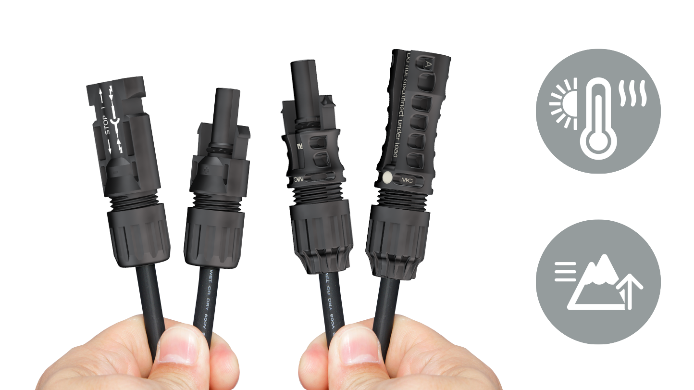 The Stäubli MC4 PV connector portfolio is the first to be successfully tested for use of up to 105°C  and at elevations of up to at least 4000 m above sea level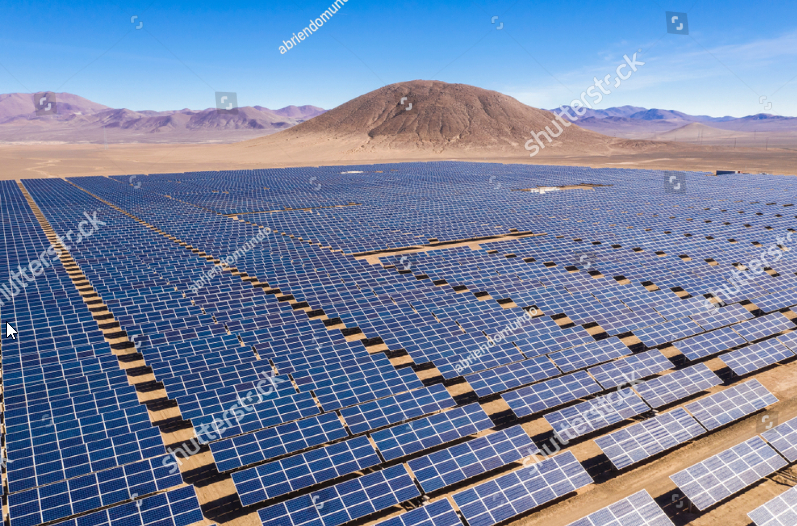 Photovoltaic power plant in the Atacama Desert, Chile at  8,200 up to 16,000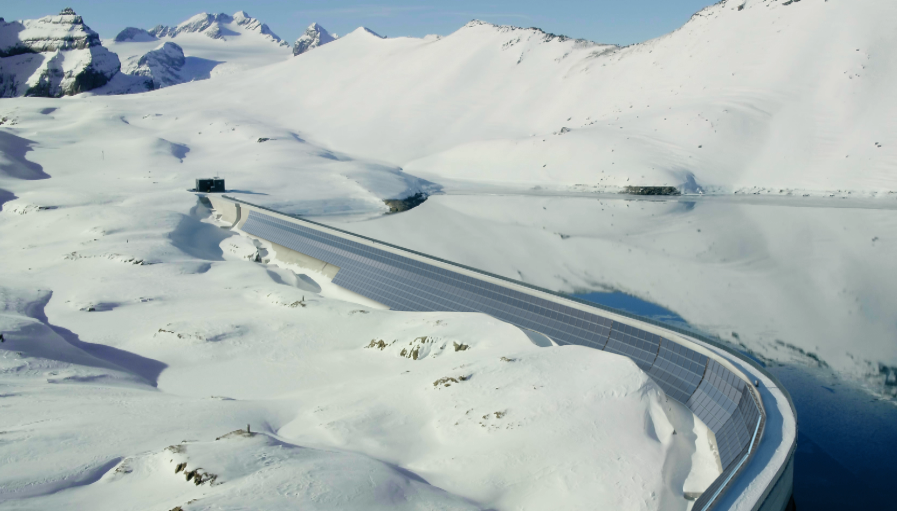 Photovoltaic plant being installed at 8,200 feet above sea level at the Muttsee reservoir in Switzerland by Planeco in the name of Axpo and IWB for Denner as consumer.